Об утверждении порядка исполнения бюджета сельского поселения Раздольевский сельсовет муниципального района Краснокамский район Республики Башкортостан по расходам и источникам финансирования дефицита бюджета сельского поселения Раздольевский сельсовет муниципального района Краснокамский районРеспублики БашкортостанВ соответствии со статьями 219 и 219.2  Бюджетного кодекса Российской Федерации, Закона Республики Башкортостан от 15 июля 2005 года №205-з «О бюджетном процессе в Республике Башкортостан» (с последующими изменениями), Решение №137 от 22.04.2021 г. О внесении изменений в Решение Совета сельского поселения Раздольевский сельсовет муниципального района Краснокамский район Республики Башкортостан № 206 26.12.2013 года «Об утверждении Положения о бюджетном процессе в сельском поселении Раздольевский сельсовет муниципального района Краснокамский район Республики Башкортостан» :Утвердить прилагаемый Порядок исполнения бюджета сельского поселения Раздольевский сельсовет муниципального района Краснокамский район Республики Башкортостан по расходам и  источникам финансирования дефицита бюджета сельского поселения Раздольевский сельсовет муниципального района Краснокамский район Республики Башкортостан.   2.   Контроль за исполнением настоящего приказа оставляю за собой.Глава сельского поселения                                                Фатхиев Н. Г.Утвержденпостановлением администрации сельского поселения Раздольевский сельсоветмуниципального района Краснокамский районРеспублики Башкортостанот «01» октября  2021 года   №61I. ОБЩИЕ ПОЛОЖЕНИЯ	1. Настоящий Порядок разработан в соответствии со статьями 219 и 219.2 Бюджетного кодекса Российской Федерации (далее - БК РФ), Решением Совета сельского поселения Раздольевский сельсовет муниципального района Краснокамский район Республики Башкортостан " Об утверждении Положения о бюджетном процессе в сельском поселении Раздольевский сельсовет муниципального района Краснокамский район Республики Башкортостан " и устанавливает порядок исполнения бюджета сельского поселения Раздольевский сельсовет муниципального района Краснокамский район Республики Башкортостан по расходам и выплатам по источникам финансирования дефицита бюджета сельского поселения Раздольевский сельсовет муниципального района Краснокамский район Республики Башкортостан.	2. Исполнение бюджета сельского поселения Раздольевский сельсовет муниципального района Краснокамский район Республики Башкортостан по расходам и выплатам по источникам финансирования дефицита бюджета сельского поселения Раздольевский сельсовет муниципального района Краснокамский район Республики Башкортостан предусматривает:- принятие и учет бюджетных и денежных обязательств получателями средств бюджета сельского поселения Раздольевский сельсовет муниципального района Краснокамский район Республики Башкортостан (далее - получатели) в пределах доведенных лимитов бюджетных обязательств, администраторами источников финансирования дефицита бюджета сельского поселения Раздольевский сельсовет муниципального района Краснокамский район Республики Башкортостан (далее - администраторы) - в пределах доведенных бюджетных ассигнований;- подтверждение получателями и администраторами (далее вместе - клиенты) денежных обязательств, подлежащих оплате за счет средств бюджета сельского поселения Раздольевский сельсовет муниципального района Краснокамский район Республики Башкортостан, в том числе за счет бюджетных ассигнований по источникам финансирования дефицита бюджета сельского поселения Раздольевский сельсовет муниципального района Краснокамский район Республики Башкортостан (далее - средства бюджета сельского поселения Раздольевский сельсовет муниципального района Краснокамский район Республики Башкортостан);- санкционирование Администрацией сельского поселения Раздольевский сельсовет муниципального района Краснокамский район Республики Башкортостан (далее – Администрации сельского поселения Раздольевский сельсовет муниципального района  Краснокамский район Республика Башкортостан) оплаты денежных обязательств клиентов, подлежащих оплате за счет средств бюджета сельского поселения Раздольевский сельсовет муниципального района Краснокамский район Республики Башкортостан ;- подтверждение Администрацией сельского поселения Раздольевский сельсовет муниципального района  Краснокамский район Республика Башкортостан исполнения денежных обязательств клиентов, подлежащих оплате за счет средств бюджета сельского поселения Раздольевский сельсовет муниципального района Краснокамский район Республика Башкортостан.II. ПРИНЯТИЕ КЛИЕНТАМИ БЮДЖЕТНЫХ ОБЯЗАТЕЛЬСТВ, ПОДЛЕЖАЩИХ ИСПОЛНЕНИЮ ЗА СЧЕТ СРЕДСТВ БЮДЖЕТА СЕЛЬСКОГО ПОСЕЛЕНИЯ РАЗДОЛЬЕВСКИЙ СЕЛЬСОВЕТ МУНИЦИПАЛЬНОГОРАЙОНА РЕСПУБЛИКИ БАШКОРТОСТАН	3. Клиент принимает бюджетные обязательства, подлежащие исполнению за счет средств бюджета сельского поселения Раздольевский сельсовет муниципального района Краснокамский район Республики Башкортостан путем заключения муниципальных контрактов, иных договоров с физическими и юридическими лицами, индивидуальными предпринимателями или в соответствии с законом, иным правовым актом, соглашением.	4. Принятие бюджетных обязательств осуществляется клиентом в пределах доведенных до него лимитов бюджетных обязательств и бюджетных ассигнований на текущий финансовый год.	5. Заключение и оплата клиентом муниципальных контрактов, иных договоров, подлежащих исполнению за счет средств бюджета сельского поселения Раздольевский сельсовет муниципального района Краснокамский район Республики Башкортостан производятся в пределах доведенных ему по кодам классификации расходов бюджета сельского поселения Раздольевский сельсовет муниципального района Краснокамский район Республика Башкортостан лимитов бюджетных обязательств и по кодам классификации источников финансирования дефицитов бюджетов бюджетных ассигнований, и с учетом принятых и неисполненных обязательств.             При уменьшении клиенту главным распорядителем (распорядителем) бюджетных средств ранее доведенных бюджетных ассигнований, лимитов бюджетных обязательств в соответствии с установленным Администрацией сельского поселения Раздольевский сельсовет муниципального района Краснокамский район Республики Башкортостан Порядком составления и ведения сводной бюджетной росписи бюджета сельского поселения Раздольевский сельсовет муниципального района Краснокамский район Республики Башкортостан исполнение заключенных муниципальных контрактов, иных договоров осуществляется в соответствии с требованиями пункта 6 статьи 161 БК РФ.III. ПОДТВЕРЖДЕНИЕ КЛИЕНТАМИ ДЕНЕЖНЫХ ОБЯЗАТЕЛЬСТВ, ПОДЛЕЖАЩИХ ОПЛАТЕ ЗА СЧЕТ СРЕДСТВ БЮДЖЕТА СЕЛЬСКОГО ПОСЕЛЕНИЯ РАЗДОЛЬЕВСКИЙ СЕЛЬСОВЕТ МУНИЦИПАЛЬНОГО РАЙОНА РЕСПУБЛИКИ БАШКОРТОСТАН	6. Клиент подтверждает обязанность оплатить за счет средств бюджета сельского поселения Раздольевский сельсовет муниципального района Краснокамский район Республики Башкортостан денежные обязательства в соответствии с платежными и иными документами, необходимыми для санкционирования их оплаты.	7. Оформление платежных и иных документов, представляемых клиентами в Администрацию сельского поселения Раздольевский сельсовет муниципального района  Краснокамский район Республика Башкортостан для санкционирования оплаты денежных обязательств, осуществляется в соответствии с требованиями БК РФ, нормативных правовых актов Министерства финансов Российской Федерации, Центрального Банка Российской Федерации, Федерального казначейства, Министерства финансов Республики Башкортостан, Администрации сельского поселения Раздольевский сельсовет муниципального района Краснокамский район Республики Башкортостан, Финансового управления.	8. Информационный обмен между клиентами и Администрацией сельского поселения Раздольевский сельсовет муниципального района Краснокамский район Республики Башкортостан при представлении платежных и иных документов, необходимых для санкционирования их оплаты, осуществляется в электронной форме с применением средств электронной подписи в соответствии с законодательством Российской Федерации и Республики Башкортостан на основании Договора (соглашения) об обмене электронными документами, и требованиями, установленными законодательством Российской Федерации и Республики Башкортостан.             Если у клиента или Администрации сельского поселения Раздольевский сельсовет муниципального района Краснокамский район Республики Башкортостан отсутствует техническая возможность информационного обмена в электронной форме, обмен информацией между ними осуществляется с применением документооборота на бумажных носителях с одновременным представлением документов на машинном носителе.IV. САНКЦИОНИРОВАНИЕ ОПЛАТЫ ДЕНЕЖНЫХ ОБЯЗАТЕЛЬСТВ	9. Для оплаты денежных обязательств клиенты представляют в Администрацию сельского поселения Раздольевский сельсовет муниципального района  Краснокамский район Республика Башкортостан по установленной форме Заявку на кассовый расход.Администрация сельского поселения Раздольевский сельсовет муниципального района  Краснокамский район Республика Башкортостан принимает Заявку на кассовый расход к исполнению или отказывает в принятии к исполнению после проведения проверки Заявки на кассовый расход и документов, необходимых для оплаты денежных обязательств клиентов в соответствии с требованиями, установленными Порядком санкционирования оплаты денежных обязательств получателей средств бюджета сельского поселения Раздольевский сельсовет муниципального района Краснокамский район Республики Башкортостан и администраторов источников финансирования дефицита бюджета сельского поселения Раздольевский сельсовет муниципального района Краснокамский район Республики Башкортостан.           Санкционирование оплаты денежных обязательств в форме совершения разрешительной надписи (акцепта) после проверки наличия документов, предусмотренных Порядком санкционирования.           Для санкционирования оплаты денежных обязательств по муниципальным контрактам дополнительно осуществляется проверка на соответствие сведений о муниципальном контракте в реестре контрактов, предусмотренном законодательством Российской Федерации о контрактной системе в сфере закупок товаров, работ, услуг для обеспечения муниципальных нужд, и сведений о принятом на учет бюджетном обязательстве по муниципальному контракту условиям данного муниципального контракта.           Оплата денежных обязательств (за исключением денежных обязательств по публичным нормативным обязательствам) осуществляется в пределах доведенных до получателя бюджетных ассигнований и предельных объемов финансирования.           Оплата денежных обязательств по публичным нормативным обязательствам может осуществляться в пределах доведенных до получателя бюджетных ассигнований и предельных объемов финансирования.           Оплата денежных обязательств по выплатам по источникам финансирования дефицита бюджета осуществляется в пределах доведенных до администратора бюджетных ассигнований и предельных объемов финансирования.V. ПОДТВЕРЖДЕНИЕ ИСПОЛНЕНИЯ ДЕНЕЖНЫХ ОБЯЗАТЕЛЬСТВ КЛИЕНТОВ, ПОДЛЕЖАЩИХ ОПЛАТЕ ЗА СЧЕТ СРЕДСТВ БЮДЖЕТА СЕЛЬСКОГО ПОСЕЛЕНИЯ РАЗДОЛЬЕВСКИЙ СЕЛЬСОВЕТ МУНИЦИПАЛЬНОГО РАЙОНА РЕСПУБЛИКИ БАШКОРТОСТАН	10. Подтверждение исполнения денежных обязательств осуществляется Администрацией сельского поселения Раздольевский сельсовет муниципального района Краснокамский район Республики Башкортостан путем выдачи клиенту выписки из его лицевого счета с приложенными к ней платежными документами с отметкой Администрации сельского поселения Раздольевский сельсовет муниципального района Краснокамский район Республики Башкортостан, подтверждающей списание денежных средств в пользу физических или юридических лиц, бюджетов бюджетной системы Российской Федерации.	11. Оформление и выдача клиентам выписок из их лицевых счетов осуществляются Администрацией сельского поселения Раздольевский сельсовет муниципального района Краснокамский район Республики Башкортостан в соответствии с установленным Порядком открытия и ведения лицевых счетов.БАШКОРТОСТАН РЕСПУБЛИКАҺЫ КРАСНОКАМА РАЙОНЫ МУНИЦИПАЛЬ РАЙОНЫ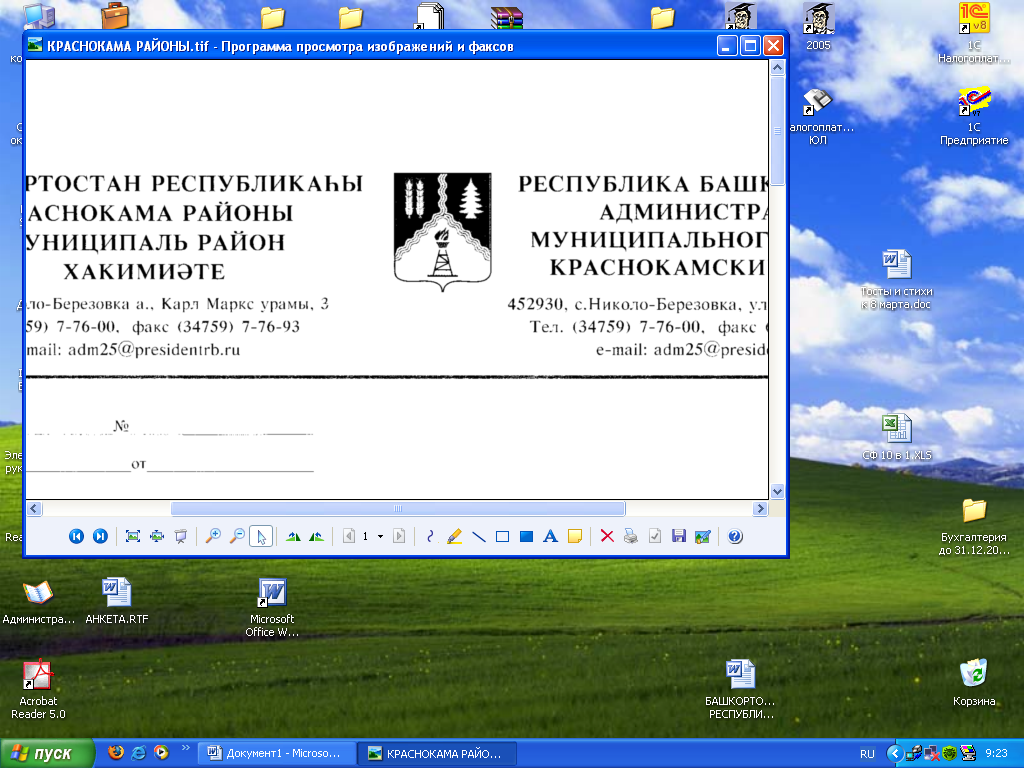 РЕСПУБЛИКА БАШКОРТОСТАНМУНИЦИПАЛЬНЫЙ РАЙОНКРАСНОКАМСКИЙ РАЙОНРАЗДОЛЬЕАУЫЛ СОВЕТЫАУЫЛ БИЛӘМӘҺЕ ХАКИМИӘТЕАДМИНИСТРАЦИЯСЕЛЬСКОГО ПОСЕЛЕНИЯРАЗДОЛЬЕВСКИЙ СЕЛЬСОВЕТ452935, Раздолье ауылы, Йәштәр урамы, 3Б;Тел. (34759) 7-05-39e-mail: razdol-krasn@yandex.ru452935,д. Раздолье, ул. Молодежная, 3Б:Тел. (34759) 7-05-39e-mail: razdol-krasn@yandex.ru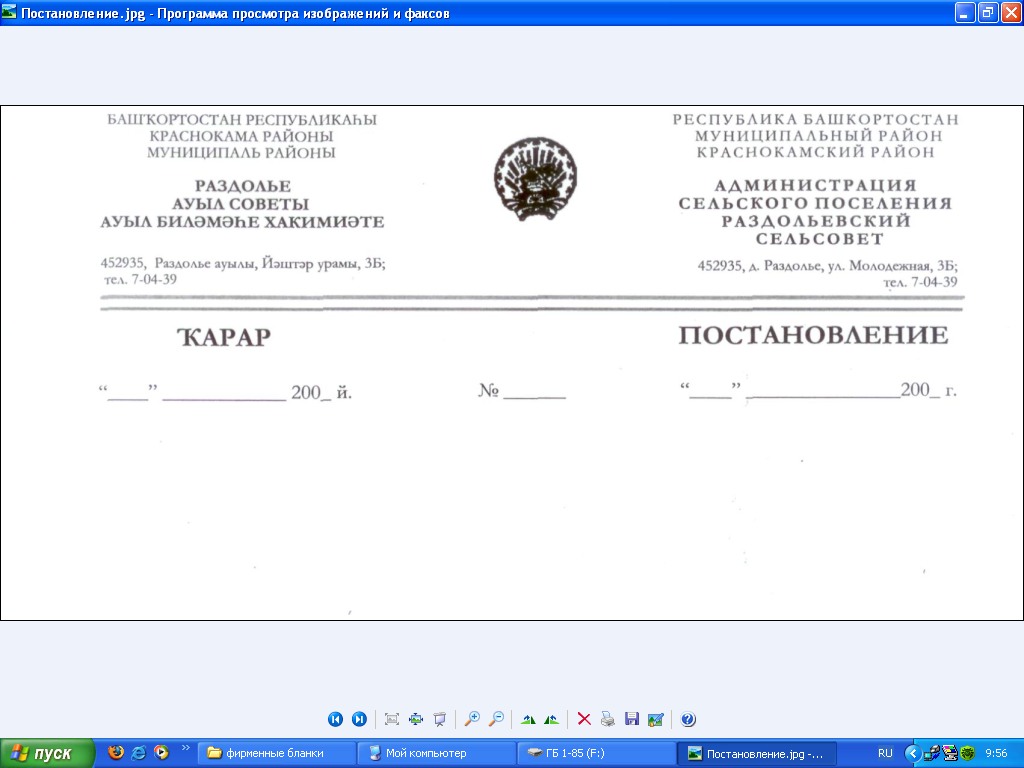 « 10» сентябрь 2021й.№ 57«10» сентября 2021 г..